3. melléklet a 13/2017. (XII.22.) önkormányzati rendelethezTelepülésképi szempontból meghatározó területekBelterület – Átépülő településrész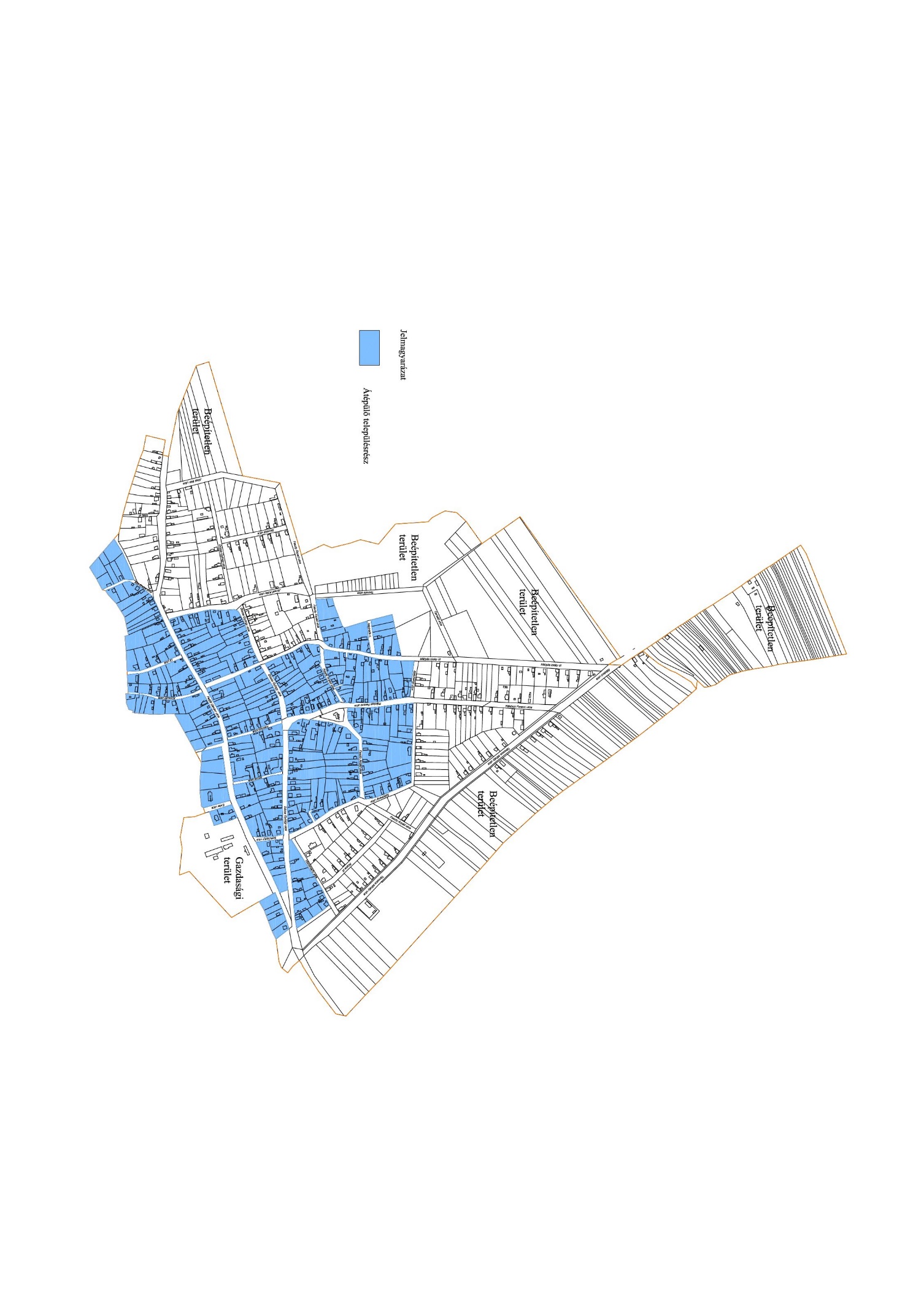 